июнь д.jpg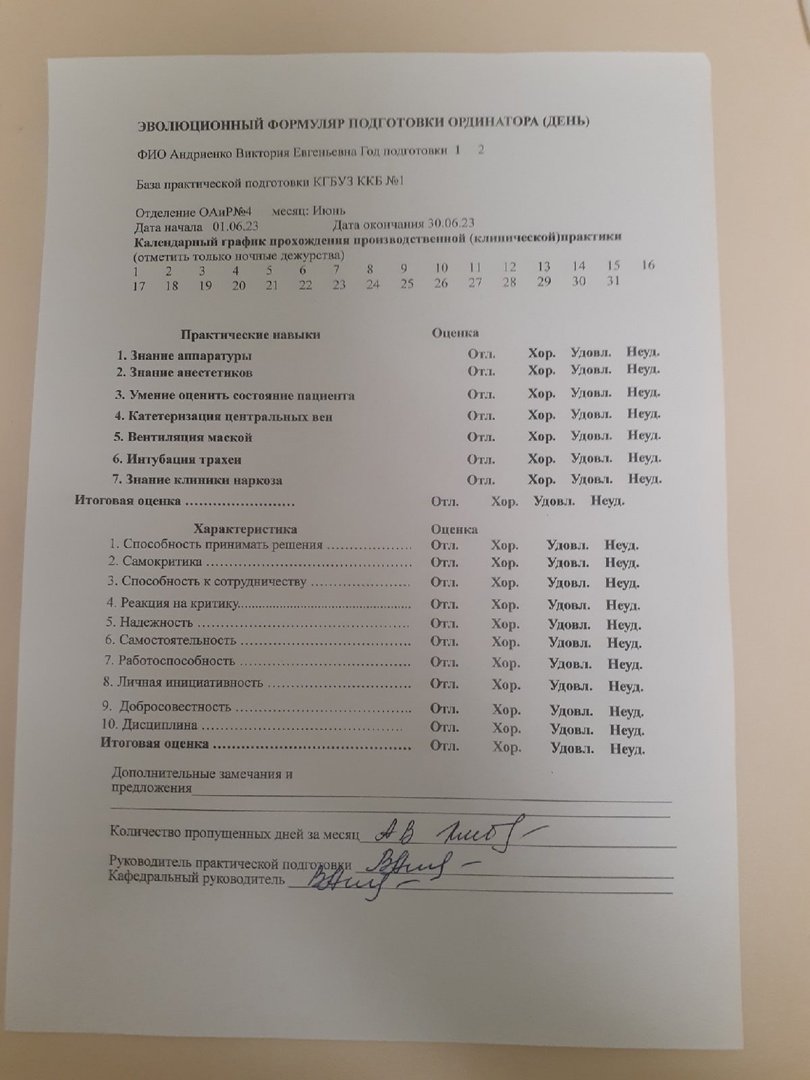 июнь н.jpg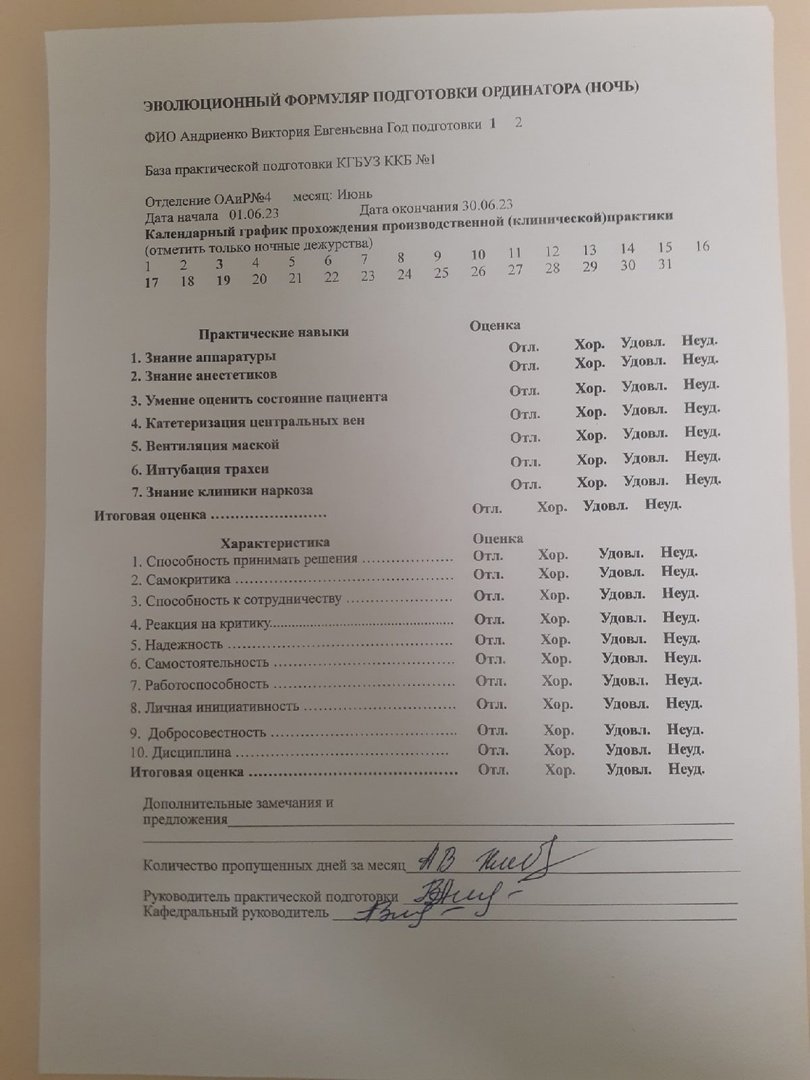 